Candidate Information PackChief Executive Officer£48,000 - £50,000 Full-time, Initial 15 month contractPlease findBackground BriefingAbout cohousingAbout the UK Cohousing NetworkOrganisational contextAbout the roleAbout youThe Recruitment ProcessApplication FormEqual Opportunities Monitoring Form For background information on the UK Cohousing Network visithttps://cohousing.org.uk/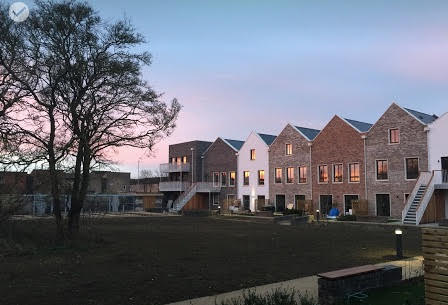 Background briefingWhy join us?Would you like to lead an inspiring network that is supporting a growing movement of people choosing to create and manage their own communities? Would you enjoy working autonomously and with partner organisations to develop an emerging business? We are looking for a dynamic and entrepreneurial individual able to lead and shape the movement, who will enjoy getting stuck into a wide variety of tasks,working collaboratively to see more successful cohousing communities in the UK. You will be employed as the Chief Executive of UK Cohousing Network but with delegated duties from the UK Cohousing Trust, a recently formed charity with complementary educational and research objectives.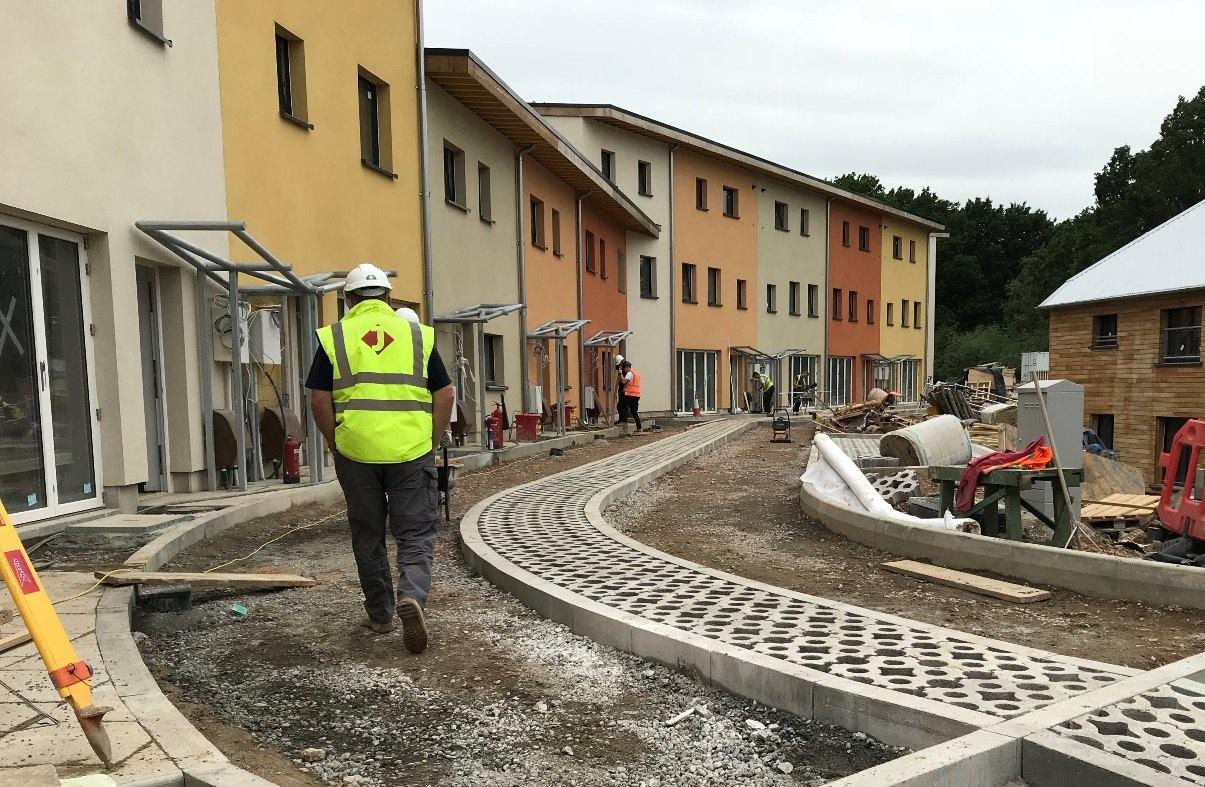 About CohousingCohousing communities are created and run by their residents. Each household has a self-contained, private home but residents come together to manage their community and share activities, resources and skills. Cohousing is a way of combating the alienation and isolation many experience today, and a way that some groups with specific interests organise themselves as an intentional community, for example, older age, LGBT, climate activists, various belief systems, or simply as an intergenerational group of people who have a shared ethos to live in a more neighbourly way.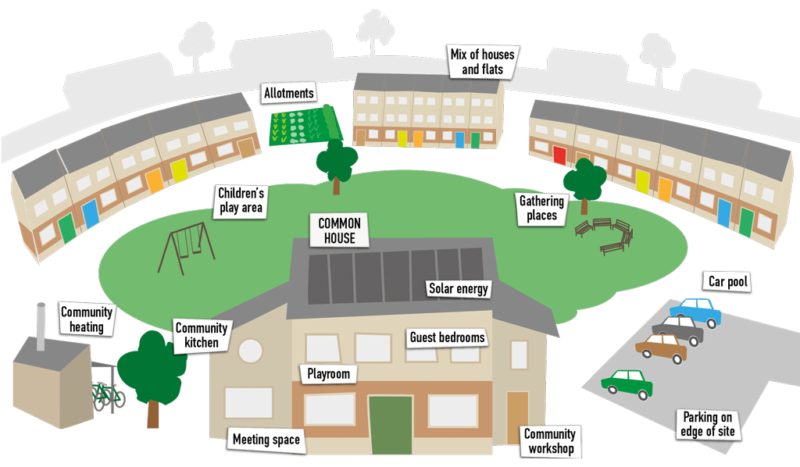 Cohousing communities are formed on the basis of a set of six primary principles:Co-creating a community of people and place 
Community members use the  processes of co-design and co-production to create an intentional and purposeful community
Resident control and stewardship
Community members embed collective ownership, control and management by residents into their legal form and everyday decision making
Shared and private facilities
Community members use their shared and private spaces and resources to maintain a balance between communality and privacy
Human scaleThe size and scale of cohousing is appropriate to support community dynamics for easy, informal communal contact; this is usually between 10-40 households.Healthy living
Community members promote the health and wellbeing of their fellow residents through neighbourly contacts, and more sustainable ways of living togetherGenerous citizenship 
Community members play a role in the life of the wider community, are welcoming to others, and help ensure that no one is lonely Cohousing is a global definition for a way of living in socially active, self-managed communities and is gaining increased traction and interest from the public, particularly as a response to issues of loneliness and isolation and the public policy challenges of social care.Read more about cohousingAbout the network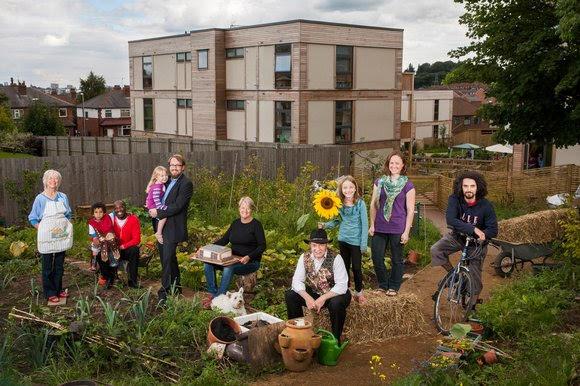 The UK Cohousing Network (UKCN) was established following the UK’s first Cohousing Conference in 2007.  UKCN is the national cohousing membership organisation with a mission to enable communities to use the cohousing principles to create better places to live by sharing facilities and services to reduce isolation, loneliness and living costs. UKCN currently has 150 members comprising established, forming and developing groups across the UK.
UKCN is a resource for anyone interested in learning about cohousing, alongside an advice service for local councils, housing associations, and others working for progressive social change. UKCN aims: Promote the widespread adoption of cohousing as a desirable, practical and mainstream housing choice for anyone who wants itBecome a proactive enabler of new and retrofit cohousing projects to speed up groups’ ability to progress from group formation to moving into their new communityTo increase the skills and self-confidence of people who want to adopt cohousing principles in existing accommodation. Champion cohousing principles in mainstream public policy makingOur members’ manifesto, crowd-sourced at a recent UKCN Conference, placed new emphasis on:Genuine affordability for allSupport for rental as well as ownership forms of tenureJoint working with other community housing organisationsRead more about the NetworkOrganisational contextThe UK Cohousing Network is a small organisation with significant influence. We believe that cohousing can achieve more than simply living with shared facilities, but that the social bonds created can combat many of the ills of an increasingly fragmented and individualistic society. In recent years we have adopted the following strategies to meet our aims, which will need to be nurtured and developed by the new CEO:Working with and for the UK Cohousing Trust: we believe that research that fosters more cohousing communities can help deliver wider societal benefits, which is why the Network aimed to set up a sister organisation: the UK Cohousing Trust. The Trust’s purpose is to advance education for the public benefit with regards to the social and environmental impact of community housing and housing design, including by conducting research and disseminating evidence of that impact. The Trust has recently gained charitable status. Read more about the Trust.Community Led Homes Partnership: the challenges faced by cohousing communities are shared by communities who take other approaches to community-led housing (CLH) such as co-ops, community land trusts and development trusts. Therefore we have formed a collaborative partnership with a vision of an infrastructure for the sector, led by the sector, of  four organisations to form the Community Led Homes partnership: the UK Cohousing Network (UKCN), the National Community Land Trust Network (NCLTN), Confederation of Cooperative Housing (CCH) and LocalityThe programme has been funded by the Ministry of Housing, Community and Local Government (£6M), the Nationwide Foundation and Power to Change and we are seeking further funds to continue the programme. Each partner leads on a different area of nationwide support with UK Cohousing Network leading on a National Advice Centre providing an enquiry line and a new website with introductory information, technical resources and sector data to support hubs, advisers and groups get housing projects off the ground and completed.  Read more about Community Led HomesIn summary, the current focus of the UK Cohousing Network is to work in collaboration with the UK Cohousing Trust and the Community Led Homes partnership to deliver support and advice to our members, but to advocate for changes to policy and law that will enable the wider community-led housing sector to build their own homes and communities.About the role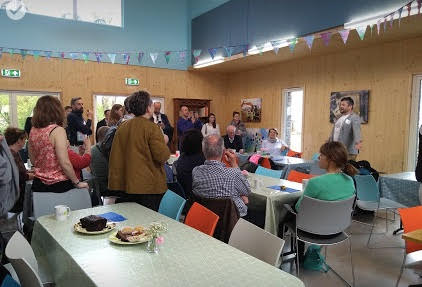 Working closely with our small and ambitious team, and with the other national partners, this role will work at a senior level to support the development of the Network, of cohousing and the wider community-led housing sector across the UK. The CEO will have primary duties to the Network and Board of Directors, but will also be commissioned by the Trustees of the UK Cohousing Trust to develop, secure and manage research opportunities.Purpose of the postCreating and realising a shared vision for the creation of more cohousing communities;Working closely with the boards to create a strategy to fulfil the vision and mission of both organisations and being accountable ensuring the team and contractors deliver on these objectives;Responsible for overseeing the day-to-day running of the Network and its activities, particularly membership;Delegated, complementary duties from the UK Cohousing TrustResponsibilities and tasks *(marked in brackets are the duties for each organisation)Strategy and Leadership (UKCN and UKCT)Collaboration, development and partnerships (UKCN and UKCT)As company secretary of the UK Cohousing Network, accountable for meeting legal obligations of running a company and accountable to the board;Accountable for the delivery of the work streams of major programmes of work including the Community Housing Fund (CHF) and Housing in Communities Hands (HiCH),  programme under the Community Led Homes joint venture, and co-ordinating the contributions of both organisations to the two programmes;	Delegated tasks from the UK Cohousing Trust (UKCT) including:To support the UKCT in fulfilling its obligations to the Charity Commission Oversight of an Action Learning Manager for the Homes in Communities Hands programme.Membership services development and management (UKCN)People management (UKCN and UKCT)Communications, advocacy campaigning, policy and research (UKCN and UKCT)Operational effectiveness and financial management including new opportunities for joint working with other members of the Community Led Homes (UKCN & UKCT)Procurement, suppliers and facilities (UKCN & UKCT)Other(Full job description available upon request)The challenges and opportunities for this role in the coming year include:Recruiting new members of the board of directors - including the appointment of a new ChairSeeking out opportunities for consultancy and research projects, often following up links made by board and trustee membersCommissioning a new  initiative - the Community Living Innovation Programme  to select and work with a member community to stimulate the Network by facilitating connections and peer learning events for existing cohousing communities and encourage the creation of moreMaking a success of the National Advice Centre and other projects and programmes to increase the likelihood of repeat funding.Terms and ConditionsFixed term contract of 15 months (with the possibility of extension subject to successful fundraising)£48,000 to £50,000 FTE30 hours over 4 days/week (with the possibility of extension to full time subject to successful fundraising)Location: hosted by National CLT Network at CAN Mezzanine, Great Dover Street, SouthwarkExtensive travel throughout the UK required, generous travel budget included.Probation period 6 monthsNotice - one month, after probation, two monthsRequests for flexible working will be consideredAbout youWe are looking for an energetic and collaborative leader to see the UK Cohousing Network thrive.Skills and abilities You will have enthusiasm for leading, inspiring and empowering others, building confidence in the organisation;You will bring first-rate networking and communication skills;Able to take an entrepreneurial and innovative approach to strategy development;Strong strategic planning skills, able to develop vision encouraging others to contribute;Able to lead the organisation through periods of change, particularly in an evolving and challenging external environment;You will be able to assess risk and promote risk awareness without being risk averse;IT literate, comfortable with using MS Office and able to understand the potential of IT and digital communications to further the organisation.ExperienceYou should have extensive experience in a senior role, in one or more of these areas:  community led housing,  social housing, housing development, community development, planning, health and wellbeing, and have a genuine interest and curiosity in how all these relate to a thriving cohousing sector;You should be familiar with the legal, financial, governance aspects of running and developing a small social not-for-profit enterprise, ideally a membership network or charity;A proven track record of developing and sustaining effective partnerships with a wide range of stakeholders;You must be used to working autonomously, but also collaboratively; with members or clients, partner organisations, or voluntary board members. This will call for high levels of creativity, drive and energy, coupled with a willingness to travel extensively across the UK.Personal qualitiesYou will possess sound judgment, credibility, integrity;You will have the ability to listen, reflect and learn;You will also feel strongly about the importance of social cohesion and inclusion, and the difference that cohousing can make to people in every walk and stage of life.This is an exciting opportunity to support the growth of the network and of cohousing in the UK. Whatever your motivations, we would like to hear from you — particularly if you enjoy immersing yourself in a new and emerging sector, like to drive change by working hands-on, and enjoy working collaboratively to spot and grab opportunities. The Recruitment ProcessTimetableTo ApplyIf you would like to apply for this role please:Complete the Application Form (on the next page) which comprises:Personal detailsComplete the Cover Letter this comprises two questions to form a covering letter. Pleasure ensure these do not exceed two pages of A4 at no less than point 10 font.DeclarationEqual Opportunities Monitoring Form (following the application form)Attach a CV outlining your career to date, with any academic and professional qualifications.Please send your application form, cv and equal opportunities form, to our HR Manager Rachel Chance at office@cohousing.org.uk. Please state CEO Job Application as the subject. PDFs preferred format.InformationIf you require any further information or you would like to discuss anything in more detail, please email office@cohousing.org.uk to arrange a telephone appointment.UK Cohousing Network Application FormPlease complete this Application Form [please delete the preceding pages] and the Equal Opportunities Monitoring Form and attach a CV outlining your career to date, plus any academic and professional qualifications. Please send your application, by 5pm on Wednesday 4th September 2019 to office@cohousing.org.ukA: Personal detailsFull name: Address: Mobile phone: Home phone: Email: How did you hear about this post? Are you eligible to work in the UK? Y/NPlease give details of your current income and benefits details:Basic Annual Salary: 				Annual Leave:Pension: Employer contribution: 		Employee contribution:Any other benefits: Notice required:	    ReferencesPlease give details of two professional referees: your current or most recent, and a previous employer:Current/most recent employer’s name: Professional relationship to you: Tel: Email: OK to approach: Yes/NoPrevious employer’s name: Professional relationship to you: Tel: Email: OK to approach: Yes/NoB: Covering letterOn no more than two pages (and font no less than point 10), please state:1) Why you would like to be the Chief Executive Officer of the UK Cohousing Network?2) The experience and skills you can bring to this role in relation to the job description and person specification?C: DECLARATIONI declare that the information that I have provided on this form is true and accurate, and in particular that I have not omitted any fact which may have a bearing on my application.  I understand that any subsequent contract of employment with the UK Cohousing Network will be made on the basis of the information I have provided.  I understand that a false declaration, which results in my appointment to UK Cohousing Network, will render me liable to dismissal without notice. I also understand that submitting this form electronically is equivalent to a signed declaration. Signature [type your name] _____________Date ___________Equal Opportunities Monitoring FormStrictly confidentialIn order to help us ensure that our equal opportunities policy is being carried out we would be grateful if you could complete all parts of this form. The information given will be kept strictly confidential and used only for monitoring purposes.  It will not be used as part of the selection process.1. Gender  What is your gender?2. Disability A disabled person under the Act is anyone with “a physical or mental impairment which has a substantial and long term effect upon his/her ability to carry out normal day to day activities”. Do you consider you have any disability as defined under the Disability Discrimination Act 1995? Yes [ ]      	No [ ]If you answered ‘Yes’ please describe the nature of your disability:If you are registered as disabled, please give your RD number:              	3. Age  Please put an x the appropriate box4. Ethnic groupPlease put an x in the appropriate box to indicate your cultural background (categories taken from 2001 census).Thank you for completing this formApplication deadline Wednesday 4th September 5pmPanel interviewsw/c 9th SeptemberFinal Interview (if required)w/c 16th SeptemberDecision made & successful candidate notifiedMid September[ ] Under 25[ ] 25–34[ ] 35–44[ ] 45–54[ ] Over 54Asian orAsian BritishBlack orBlack BritishChinese/other ethnic groupMixedWhite[ ] Indian[ ] Pakistani[ ] Bangladeshi[ ] Other Asian background, please specify:[ ] Caribbean[ ] African[ ] Other Black background, please specify:[ ] Chinese[ ] Other ethnic group, please specify:[ ] White and Black Caribbean[ ] White and Black African[ ] White and Asian[ ] Other Mixed background, please specify:[ ] British[ ] Irish[ ] Other White background, please specify: